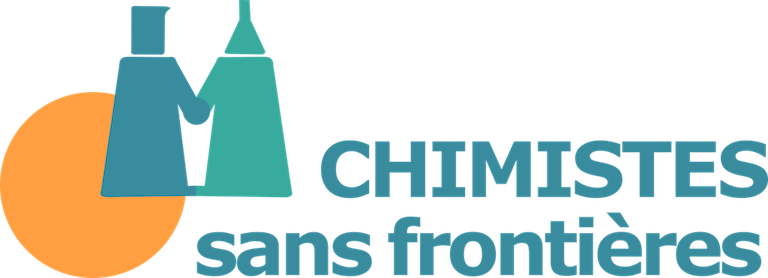 ChSF – Chimistes sans Frontières               Proposer un projetDate : ……Nom et coordonnées de l’auteur : ………………………Contexte et raison de la proposition (quelques lignes) :……………………………………………………………………………………………………………………………………………………………………………………Objectif de la proposition (quelques lignes) :……………………………………………………………………………………………………………………………………………………………………………………Population bénéficiaire visée (quelques lignes) :……………………………………………………………………………………………………………………………………………………………………………………Domaines ou disciplines scientifiques et techniques concernées :……………………………………………………………………………………………………………………………………………………………………………………Attentes vis-à-vis de ChSF (quelques lignes) :……………………………………………………………………………………………………………………………………………………………………………………Autres partenaires impliqués ou suggérés :……………………………………………………………………………………………………………………………………………………………………………………Noms et coordonnées des personnes à contacter :………………………………………………………………………………………………………………………………………………………………………………Envoyer ce formulaire à :ChSF – Chimistes sans FrontièresMaison de la Chimie28 rue Saint-Dominique75007 ParisFranceE-mail : contact@chimistessansfrontieres.frInternet : www.chimistessansfrontieres.fr